LGBTIQ+ terminology Language in LGBTIQ+ communities is constantly changing. The following glossary of terms is not exhaustive of the many terms and definitions used by and about LGBTIQ+ communities.AgenderAn agender person is someone who has no gender. Agender people may also be transgender, non-binary, genderqueer, or another gender label.Altruistic surrogacy A surrogacy arrangement where the surrogate who carries the pregnancy does not make a profit. The commissioning parent/s might repay the surrogate the cost of medical and legal expenses.AsexualSomeone who has little or no sexual attraction to other people.BisexualA person who is romantically and sexually attracted to individuals of their own gender and other genders.Co-parentA term that is used broadly to describe a person who shares the duties of bring up a child; examples of use include by parents who are separated and co-parent their children, donors who are involved as co-parents, co-parents in polyamorous relationships.Cisgender (cis)A person who identifies as the gender that matches the sex that they were assigned at birth.CisnormativityThe assumption that all individuals are cisgender.Dead nameThe name that a transgender, gender diverse or non-binary person was given at birth but no longer uses.DonorA person who donates sperm or eggs for use in another persons’ pregnancy. A donor’s relationship or lack of relationship with any child conceived with their donation is determined by the parent/s and donor on a case-by-case basis and in accordance with state/territory law. Family of Choice A group of people in an individuals’ life who provide non-biological networks of social and familial support. Also referred to as ‘Chosen family’.Family of OriginThe family an individual grew up with, which is often the person’s biological family or adoptive family.GayA person who is sexually and/or romantically attracted to other people of the same gender. Traditionally this term was used specifically for men, however it is now widely also used by in relation to women who are sexually and romantically attracted to other women. Both cis and transgender people may identify as gay.Gender euphoria An inner satisfaction/contentment/ happiness when a person recognises themselves as the gender they are or when others recognise, validate and accept the gender they are.Gender dysphoria Gender dysphoria is the distress experienced due to a mismatch between one's gender and their sex and gender assigned at birth. Though people who experience gender dysphoria often identify as transgender, not everyone who is transgender experiences dysphoria or distress.Gender fluidGenderfluid describes the experience of shifting between different genders, or expressions of gender. Some genderfluid people may also be bi-gender or multi-gender, but others may not have two or more established genders which they move between, and instead may experience many different genders that change in a more fluid fashion.Gender transitioning The process of changing the way you look so that you become the gender you feel on the inside; This is a broad term which can include changing clothes and hair, as well as medical processes such as hormone treatment or surgery.HeterosexualA person who experiences primary or exclusive attraction to individuals whose assigned or preferred gender identity is the opposite of their own (within a binary system of male and female).HeteronormativityThe assumption that all individuals are heterosexual.Homophobia, Biphobia, TransphobiaHatred or irrational ‘fear’ of people who are homosexual, bisexual or trans or gender diverse.International surrogacy A surrogacy arrangement involving a cisgender woman, who lives in an overseas country. These arrangements can be altruistic or commercial, although are usually commercial.IntersexIntersex people are born with physical sex characteristics that don’t fit medical and social norms for female or male bodies.LesbianA woman who is sexually and/or romantically attracted to other women. Both trans and cisgender women may identify as lesbians.LGBTIQ+This is an acronym to refer to Lesbian, Gay, Bisexual, Transgender, Intersex, Queer and Asexual people collectively. It is used with the acknowledgement some people may identify as more than one cohort.Non-Binary (NB)Non-binary refers to any gender that falls outside of the categories of male and female. It is usually a descriptive term added to gender labels such as transgender/trans and genderqueer, but some people simply use non-binary to describe their gender/s. Some non-binary people may partially identify with a binary gender and self-describe as a ‘non-binary woman’ or ‘non-binary man’.PansexualDescribes the sexual, romantic or emotional attraction towards people regardless of their sex or gender identity.Polyamory (polyam)The practice of engaging in more than one relationship at any given time, with all parties knowing about these. These relationships are a form of ethical/consensual non-monogamy, and can be a combination of physical and/or romantic connection. They can be engaged in by mainstream and LGBTIQ+ communities. QTIPoCDescribes a queer, trans, Indigenous or intersex Person of Colour.QueerThe term ‘queer’ is a politicised term and often used as a reaction against pressures to be heterosexual, or pressure that non-heterosexuals, intersex and non-cis people should express themselves only in ways acceptable to the heterosexual mainstream. Like many terms used within the LGBTIQA communities, the use of the word ‘queer’ is not universal. Some people find this term offensive due to its original use as a derisive word, and due to this prior association prefer not to use or reclaim it. Others have embraced the term and use it frequently to describe themselves and their communities. Rainbow Families:Rainbow families are families where one or more people of a family are lesbian, gay, bisexual, trans, gender diverse, intersex, queer and/or non-binary.TGD (trans and gender diverse)An umbrella term used to describe anyone whose gender identity is different from that which was assigned at birth or is expected of them by society. This includes those who identify as: trans; transgender; transsexual; genderqueer; non-binary; cross-dressers; Sistergirls, Brotherboys, and other culturally-specific identities; as well as a variety of other gender labels. TGD people may or may not access services to medically transition – this is different for everyone, and there is no requirement for medical transition in order to be transgender and/or gender diverse.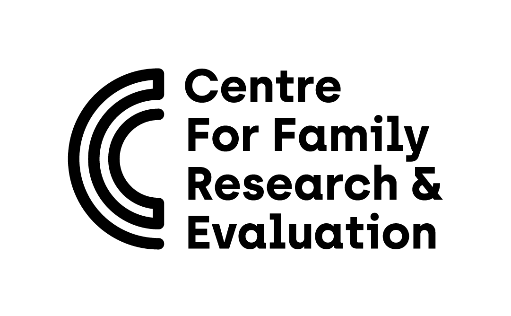 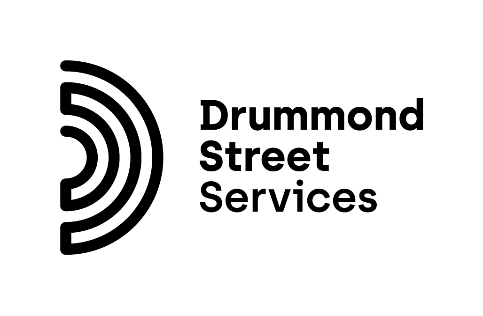 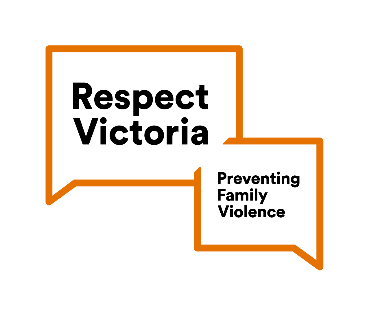 